Chair and Staff: 	Andy Webber, Ellen Schneiter, Blake Hendrickson, Lyndsay Sanborn, Frank JohnsonMember Attendance (A-Z):  Shaun Alfreds, HealthInfoNet,;Mark Biscone, Waldo County General Hospital; Dr. Barbara Crowley, MainGeneral Health; Pat Denning, Harvard Pilgrim Health Care; Chrissi Harding, Mt. Desert Island Hospital; Jim Kane, Central Maine ACO; Dr. Akindele Majekodunmi, Northern New England QIO; Michelle Probert, MaineCare; Joanne Rawlings-Sekunda, Bureau of Insurance; Ted Rooney, Maine Quality Counts; Cheryl Rust, Consumer, Michelle Sweet, Cigna Interested Parties:  Randy Chenard, SIM Project Manager; Katie Fullam-Harris, MaineHealth; Robert Howe, Howe and Cahill; Katherine Pelletreau, Maine Association of Health Plans.Members Absent: Dr. Ned Claxton, Fran Jensen, Dr. William Kassler, Dr. Jamie Kuhn, Kevin Lewis, Lori Parham, Wanda Pelkey, Judiann smith, Mark Still, Richelle Wallace, Ann Wolsdon, Jay Yoe, Christine Zukas.Subcommittee documents available at:  New ActionsOutstanding Actions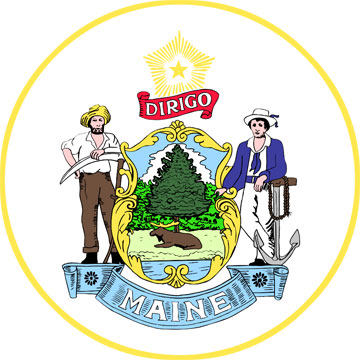 Payment Reform SubcommitteeDate: June 17, 2014Time: 3:00 to 5:00 pmLocation: MaineGeneral Medical CenterAgenda Item/Related SIM Objective (if applicable)Obj. SST IDRisk/concern discussedEscalation to Steering (y/n)3Ability to achieve adoption of core measure set alignment for payment and contracting purposes. Payers willing to adopt aligned core measure set for ACO contracting. NNAgenda ItemDiscussion Points and DecisionsDiscussion Points and DecisionsReport on Measure Alignment Work Group.3 Frank Johnson outlined the current work of the Measure Alignment Work Group to include: work group composition, project objectives, intent and purpose, work process, measure selection criteria, and progress to date. There was a request to define “core” measures to clarify the work group’s expectations. Frank Johnson outlined the current work of the Measure Alignment Work Group to include: work group composition, project objectives, intent and purpose, work process, measure selection criteria, and progress to date. There was a request to define “core” measures to clarify the work group’s expectations.Report of Healthcare Cost Work Group.1Lisa Nolan briefed the Subcommittee on the first two meetings of the Cost of Care work group. The work group identified three areas to focus initial attention: pricing, delivery system infrastructure and consumer engagement/support. Lisa advised the Subcommittee that the pricing dialogue to date has encompassed transparency, reference pricing, narrow networks, and bundled payments. Discussions will resume with a review of global budget aith spending caps and rate setting before the conversation switches to infrastructure.Lisa Nolan briefed the Subcommittee on the first two meetings of the Cost of Care work group. The work group identified three areas to focus initial attention: pricing, delivery system infrastructure and consumer engagement/support. Lisa advised the Subcommittee that the pricing dialogue to date has encompassed transparency, reference pricing, narrow networks, and bundled payments. Discussions will resume with a review of global budget aith spending caps and rate setting before the conversation switches to infrastructure.Inventory of current alternative payments.3Frank noted that the commercial plans and MaineCare will be asked to complete and abbreviated CPR (Catalyst for Payment Reform) survey tool to determine the level, scope and parameters in order to benchmark current alternative payments and to monitor progress.Frank noted that the commercial plans and MaineCare will be asked to complete and abbreviated CPR (Catalyst for Payment Reform) survey tool to determine the level, scope and parameters in order to benchmark current alternative payments and to monitor progress.Risk Identification3 As noted above the issue of the Measure Alignment Work Group’s ability to achieve adoption of core measure set alignment for payment and contracting purposes was presented as an issue. The Subcommittee discussed the weighting of this risk and identified the Probability and Medium (2) and the Impact as High (3). A revision to the risk statement was requested in order to clarify the issue. It was agreed that the risk issue should reside with the Subcommittee as mitigation strategies are pursued.      As noted above the issue of the Measure Alignment Work Group’s ability to achieve adoption of core measure set alignment for payment and contracting purposes was presented as an issue. The Subcommittee discussed the weighting of this risk and identified the Probability and Medium (2) and the Impact as High (3). A revision to the risk statement was requested in order to clarify the issue. It was agreed that the risk issue should reside with the Subcommittee as mitigation strategies are pursued.     SIM updates7 Frank briefed the Subcommittee on the CMMI site visit of May 28th. It was noted that CMMI officials were asked if there was a viable prospect of extending the MAPCP initiative. CMMI asked if the commercial payers would continue to support the multi-payer project. Frank reported that four of the five commercial plans have been contacted an each has expressed a willingness to support primary care practices either through continued PMPM care coordination payments or ACO contracts. Frank briefly reviewed the upcoming deliverables that will be presented to the Subcommittee in the next several months. Frank briefed the Subcommittee on the CMMI site visit of May 28th. It was noted that CMMI officials were asked if there was a viable prospect of extending the MAPCP initiative. CMMI asked if the commercial payers would continue to support the multi-payer project. Frank reported that four of the five commercial plans have been contacted an each has expressed a willingness to support primary care practices either through continued PMPM care coordination payments or ACO contracts. Frank briefly reviewed the upcoming deliverables that will be presented to the Subcommittee in the next several months.Public CommentAgenda ItemAction ItemsStatusWhoDue ByNANAReferenceReferenceAction ItemsStatusWhoDue ByNANA